INFORMACJA POKONTROLNA NR KC-I.432.327.1.2022/MBK-1z kontroli w trakcie realizacji projektu nr RPSW.04.04.00-26-0026/15 pn. „Adaptacja budynków zespołu powięziennego przy ul. Zamkowej w Kielcach pod potrzeby Teatru Lalki i Aktora "Kubuś”, realizowanego w ramach Działania 4.4 - „Zachowanie dziedzictwa kulturowego 
i naturalnego”, 4 Osi priorytetowej – „Dziedzictwo naturalne i kulturowe” Regionalnego Programu Operacyjnego Województwa Świętokrzyskiego na lata 2014 – 2020, polegającej na weryfikacji dokumentów w zakresie prawidłowości przeprowadzenia właściwych procedur dotyczących udzielania zamówień publicznych, przeprowadzonej na dokumentach w siedzibie Instytucji Zarządzającej Regionalnym Programem Operacyjnym Województwa Świętokrzyskiego na lata 2014 – 2020 w dniach od 16 do 20 maja 2022 roku.I. INFORMACJE OGÓLNE:Nazwa i adres badanego Beneficjenta:Gmina Kielceul. pl. Rynek 1, 25-303 KielceStatus prawny Beneficjenta:Wspólnoty samorządowe II. PODSTAWA PRAWNA KONTROLI:Niniejszą kontrolę przeprowadzono na podstawie art. 23 ust. 1 w związku z art. 22 ust. 4 ustawy z dnia 11 lipca 2014 r. o zasadach realizacji programów w zakresie polityki spójności finansowanych w perspektywie finansowej 2014 – 2020 (Dz.U. z 2020 r., poz. 818 z późn. zm.).III. OBSZAR I CEL KONTROLI:Cel kontroli stanowi weryfikacja dokumentów w zakresie prawidłowości przeprowadzenia przez Beneficjenta właściwych procedur dotyczących udzielania zamówień publicznych 
w ramach realizacji projektu nr RPSW.04.04.00-26-0026/15 pn. „Adaptacja budynków zespołu powięziennego przy ul. Zamkowej w Kielcach pod potrzeby Teatru Lalki i Aktora "Kubuś”.Weryfikacja obejmuje dokumenty dotyczące udzielania zamówień publicznych związanych z wydatkami przedstawionymi przez Beneficjenta we wniosku o płatność nr RPSW.04.04.00-26-0026/15-016.Kontrola przeprowadzona została przez Zespół Kontrolny złożony z pracowników Departamentu Kontroli i Certyfikacji RPO Urzędu Marszałkowskiego Województwa Świętokrzyskiego 
z siedzibą w Kielcach, w składzie:Pan Marek Bartkiewicz (kierownik Zespołu Kontrolnego),Pan Hubert Zieja (członek Zespołu Kontrolnego).IV. USTALENIA SZCZEGÓŁOWE:W wyniku dokonanej w dniach od 16 do 20 maja 2022 roku weryfikacji dokumentów dotyczących zamówień udzielonych w ramach projektu nr RPSW.04.04.00-26-0026/15, przesłanych
do Instytucji Zarządzającej Regionalnym Programem Operacyjnym Województwa Świętokrzyskiego na lata 2014 – 2020 przez Beneficjenta za pośrednictwem Centralnego systemu teleinformatycznego SL2014, Zespół Kontrolny ustalił, co następuje:Beneficjent w ramach realizacji projektu przeprowadził w trybie określonym w art. 132
ustawy z dnia 11 września 2020 r. Prawo zamówień publicznych (Dz. U. 
z 2019 r., poz. 2019 z późn. zm.), zwanej dalej „ustawą Pzp” postępowanie o udzielenie zamówienia publicznego, które zostało wszczęte w dniu 27.05.2021 r. poprzez przekazanie ogłoszenia 
o zamówieniu Urzędowi Publikacji Unii Europejskiej. Ogłoszenie o zamówieniu zostało opublikowane w Dzienniku Urzędowym Unii Europejskiej w dniu 01.06.2021 r. pod numerem 2021/S 104-272759. Przedmiotem zamówienia był roboty budowlane polegające na adaptacji budynków zespołu powięziennego przy ul. Zamkowej w Kielcach pod potrzeby Teatru Lalki 
i Aktora "Kubuś”.  W odpowiedzi na opublikowane ogłoszenie o zamówieniu wpłynęło sześć oferty. Efektem rozstrzygnięcia przedmiotowego postępowania było podpisanie w dniu 15.09.2021 r. umowy 
nr W/U-WM/281/I/47/UM/1683/2021 pomiędzy Beneficjentem a Firmą Budowlaną „ANNA-BUD” Sp. z o.o. z siedzibą w Warszawie, ul. Rondo Organizacji Narodów Zjednoczonych 1, lok. P.10, 00-124 Warszawa na kwotę 37 490 000,00 zł brutto. Termin realizacji przedmiotu zamówienia – do dnia 15.06.2023 r.  Beneficjent we wniosku o płatność nr RPSW.04.04.00-26-0026/15-016 za okres od 05.03.2022 r. do 25.04.2022 r., który został objęty kontrolą rozlicza wydatki w wysokości 7 % wartości kwoty brutto wynikającej z umowy nr W/U-WM/281/I/47/UM/1683/2021, nie rozlicza natomiast wydatków związanych z odbiorem końcowym przedmiotu zamówienia. W wyniku weryfikacji przedmiotowego postępowania IZ RPOWŚ nie stwierdziła uchybień 
i nieprawidłowości. Dokumenty dotyczące w/w postępowania o udzielenie zamówienia publicznego oraz lista sprawdzająca stanowią dowód nr 1 do niniejszej Informacji pokontrolnej.V. REKOMENDACJE I ZALECENIA POKONTROLNE:IZ RPOWŚ na lata 2014-2020 odstąpiła od sformułowania rekomendacji i zaleceń pokontrolnych.Niniejsza Informacja pokontrolna zawiera 3 strony oraz 1 dowód, który dostępny jest 
do wglądu w siedzibie Departamentu Kontroli i Certyfikacji RPO, ul. Wincentego Witosa 86, 
25 – 561 Kielce.Dokument sporządzono w dwóch jednobrzmiących egzemplarzach, z których jeden zostaje przekazany Beneficjentowi. Drugi egzemplarz oznaczony terminem „do zwrotu” należy odesłać
na podany powyżej adres w terminie 14 dni od dnia otrzymania Informacji pokontrolnej.Jednocześnie informuje się, iż w ciągu 14 dni od dnia otrzymania Informacji pokontrolnej Beneficjent może zgłaszać do Instytucji Zarządzającej pisemne zastrzeżenia, co do ustaleń w niej zawartych. Zastrzeżenia przekazane po upływie wyznaczonego terminu nie będą uwzględnione.Kierownik Jednostki Kontrolowanej może odmówić podpisania Informacji pokontrolnej informując na piśmie Instytucję Zarządzającą o przyczynach takiej decyzji.Kontrolujący: IMIĘ I NAZWISKO: Marek Bartkiewicz ………………………………….IMIĘ I NAZWISKO: Hubert Zieja ………………………………….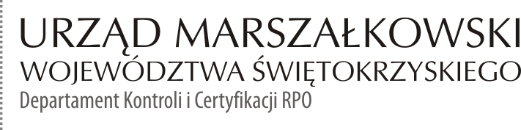 KC-I.432.327.1.2022                                                                                   Kielce, dn. 13.06.2022 r.Kontrolowany/a:…………………………………………